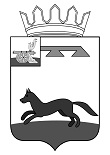 АДМИНИСТРАЦИЯКОРЗОВСКОГО СЕЛЬСКОГО ПОСЕЛЕНИЯХИСЛАВИЧСКОГО районА Смоленской оБластиП О С Т А Н О В Л Е Н И ЕОт «24» апреля 2023 года                                                                  № 9Рассмотрев протест прокуратуры Хиславичского района Смоленской области, руководствуясь положениями Федерального закона от 05.04.2013 №44-ФЗ «О контрактной системе в сфере закупок товаров, работ, услуг для обеспечения государственных и муниципальных нужд», Федерального закона от 6 октября 2003года №131-ФЗ «Об общих принципах организации местного самоуправления в Российской Федерации», Уставом Корзовского сельского поселения Хиславичского района Смоленской области,Администрация Корзовского сельского поселения  Хиславичского района  Смоленской областип о с т а н о в л я е т:Внести в Положение о работе единой комиссии по осуществлению закупок для нужд Корзовского сельского поселения Хиславичского района Смоленской области», утвержденное постановлением Администрации  Корзовского сельского поселения  Хиславичского района  Смоленской области от 13.04.2015 г. №6 (далее также – Положение), следующие изменения:Раздел «III. Порядок формирования единой комиссии» Положения признать утратившим силу.Изложить раздел «III. Порядок формирования единой комиссии» Положения в следующей редакции:3.1. Комиссия является коллегиальным органом Заказчика, действующим на постоянной основе. Персональный состав Комиссии, ее председатель, заместитель председателя, секретарь и члены Комиссии утверждаются приказом Заказчика.3.2. Решение о создании Комиссии принимается Заказчиком до начала проведения закупки. При этом определяются состав Комиссии и порядок ее работы, назначается председатель Комиссии.Число членов Комиссии должно быть не менее трех человекЗаказчик вправе включить в комиссию контрактного управляющего исходя из целесообразности совмещения двух административно значимых должностей.3.3. В состав Комиссии входят председатель, заместитель председателя, члены Комиссии и секретарь Комиссии. Общее количество членов Комиссии не может быть четным.3.4. Заказчик включает в состав Комиссии преимущественно лиц, прошедших профессиональную переподготовку или повышение квалификации в сфере закупок, а также лиц, обладающих специальными знаниями, относящимися к объекту закупки.3.5. Членами комиссии не могут быть:- физические лица, которые были привлечены в качестве экспертов к проведению экспертной оценки извещения об осуществлении закупки, документации о закупке (в случае, если Федеральным законом от 05.04.2013 №44-ФЗ «О контрактной системе в сфере закупок товаров, работ, услуг для обеспечения государственных и муниципальных нужд» предусмотрена документация о закупке), заявок на участие в конкурсе;- физические лица, имеющие личную заинтересованность в результатах определения поставщика (подрядчика, исполнителя), в том числе физические лица, подавшие заявки на участие в определении поставщика (подрядчика, исполнителя), либо состоящие в трудовых отношениях с организациями или физическими лицами, подавшими данные заявки, либо являющиеся управляющими организаций, подавших заявки на участие в определении поставщика (подрядчика, исполнителя). Понятие «личная заинтересованность» используется в значении, указанном в Федеральном законе от 25 декабря 2008 года №273-ФЗ «О противодействии коррупции»;- физические лица, являющиеся участниками (акционерами) организаций, подавших заявки на участие в закупке, членами их органов управления, кредиторами участников закупки;- должностные лица органов контроля, указанных в ч. 1 ст. 99 Федерального закона от 05.04.2013 №44-ФЗ «О контрактной системе в сфере закупок товаров, работ, услуг для обеспечения государственных и муниципальных нужд», непосредственно осуществляющие контроль в сфере закупок.3.6. Замена члена комиссии допускается только по решению заказчика.Член комиссии обязан незамедлительно сообщить Заказчику, принявшему решение о создании Комиссии, о возникновении обстоятельств, предусмотренных ч. 6 ст. 39 Федерального закона от 05.04.2013 №44-ФЗ «О контрактной системе в сфере закупок товаров, работ, услуг для обеспечения государственных и муниципальных нужд».В случае выявления в составе Комиссии физических лиц, указанных в ч. 6 ст. 39 Федерального закона от 05.04.2013 №44-ФЗ «О контрактной системе в сфере закупок товаров, работ, услуг для обеспечения государственных и муниципальных нужд», Заказчик, принявший решение о создании Комиссии, обязан незамедлительно заменить их другими физическими лицами, соответствующими требованиям, предусмотренным положениями ч. 6 ст. 39 Федерального закона от 05.04.2013 №44-ФЗ «О контрактной системе в сфере закупок товаров, работ, услуг для обеспечения государственных и муниципальных нужд».3.7. Комиссия правомочна осуществлять свои функции, если в заседании Комиссии участвует не менее чем 50 процентов общего числа ее членов. Члены Комиссии могут участвовать в таком заседании с использованием систем видеоконференцсвязи с соблюдением требований законодательства Российской Федерации о защите государственной тайны. Члены Комиссии должны быть своевременно уведомлены председателем Комиссии о месте (при необходимости), дате и времени проведения заседания Комиссии. Делегирование членами Комиссии своих полномочий иным лицам не допускается.3.8. Уведомление членов Комиссии о месте, дате и времени проведения заседаний Комиссии осуществляется не позднее чем за два рабочих дня до даты проведения такого заседания посредством направления приглашений, содержащих сведения о повестке дня заседания. Подготовка приглашения, представление его на подписание председателю и направление членам Комиссии осуществляется секретарем Комиссии.3.9. Решение Комиссии, принятое в нарушение требований Федерального закона от 05.04.2013 №44-ФЗ «О контрактной системе в сфере закупок товаров, работ, услуг для обеспечения государственных и муниципальных нужд», может быть обжаловано любым участником закупки в порядке, установленном Федеральным законом от 05.04.2013 №44-ФЗ «О контрактной системе в сфере закупок товаров, работ, услуг для обеспечения государственных и муниципальных нужд», и признано недействительным по решению контрольного органа в сфере закупок.3.10. Члены Комиссии обязаны при осуществлении закупок принимать меры по предотвращению и урегулированию конфликта интересов в соответствии с Федеральным законом от 25 декабря 2008 года №273-ФЗ «О противодействии коррупции», в том числе с учетом информации, предоставленной Заказчику в соответствии с ч. 23 ст. 34 Федерального закона от 05.04.2013 №44-ФЗ «О контрактной системе в сфере закупок товаров, работ, услуг для обеспечения государственных и муниципальных нужд».Настоящее постановление подлежит официальному обнародованию.Контроль за исполнением настоящего постановления оставляю за собой.И.п. главы муниципального образованияКорзовского сельского поселения  Хиславичского района Смоленской области 			       И.И. ШтанчаеваПриложение 1к Постановлению АдминистрацииКорзовского сельского поселенияХиславичского районаСмоленской области от 13.04.2015 № 6(в ред. постановления Администрации Корзовского сельского поселения Хиславичского района Смоленской области от «24» апреля 2023 г. №9)                                                                    Составединой комиссии по осуществлению закупок для нужд Корзовского сельского поселения Хиславичского района Смоленской областиПриложение 2к Постановлению АдминистрацииКорзовского сельского поселенияХиславичского районаСмоленской области от 13.04.2015 № 6 (в ред. постановления Администрации Корзовского сельского поселения Хиславичского района Смоленской области от «24» апреля 2023 г. №9)ПОЛОЖЕНИЕ о работе единой комиссиипо осуществлению закупок для нужд Корзовского сельского поселения Хиславичского района Смоленской областиI. Общие положения1.1. Настоящее Положение определяет цели создания, функции, состав и порядок деятельности единой комиссии по осуществлению закупок путем проведения конкурсов, аукционов, запросов котировок, запросов предложений (далее по тексту – единая комиссия). 1.2.  Основные понятия:- определение поставщика (подрядчика, исполнителя) - совокупность действий, которые осуществляются заказчиком в порядке, установленном Федеральным законом от 05.04.2013 N 44-ФЗ "О контрактной системе в сфере закупок товаров, работ, услуг для обеспечения государственных и муниципальных нужд" (далее - Закон о контрактной системе), начиная с размещения извещения об осуществлении закупки товара, работы, услуги для обеспечения нужд заказчика и завершаются заключением контракта;- участник закупки - любое юридическое лицо независимо от его организационно-правовой формы, формы собственности, места нахождения и места происхождения капитала или любое физическое лицо, в том числе зарегистрированное в качестве индивидуального предпринимателя;- конкурс - способ определения поставщика (подрядчика, исполнителя), при котором победителем признается участник закупки, предложивший лучшие условия исполнения контракта;- открытый конкурс - конкурс, при котором информация о закупке сообщается заказчиком неограниченному кругу лиц путем размещения в единой информационной системе извещения о проведении такого конкурса, конкурсной документации и к участникам закупки предъявляются единые требования;- конкурс с ограниченным участием - конкурс, при котором информация о закупке сообщается заказчиком неограниченному кругу лиц путем размещения в единой информационной системе извещения о проведении такого конкурса и конкурсной документации, к участникам закупки предъявляются единые требования и дополнительные требования и победитель такого конкурса определяется из числа участников закупки, прошедших предквалификационный отбор;- двухэтапный конкурс - конкурс, при котором информация о закупке сообщается заказчиком неограниченному кругу лиц путем размещения в единой информационной системе извещения о проведении такого конкурса и конкурсной документации, к участникам закупки предъявляются единые требования либо единые требования и дополнительные требования и победителем такого конкурса признается участник двухэтапного конкурса, принявший участие в проведении обоих этапов такого конкурса (в том числе прошедший предквалификационный отбор на первом этапе в случае установления дополнительных требований к участникам такого конкурса) и предложивший лучшие условия исполнения контракта по результатам второго этапа такого конкурса;- аукцион - способ определения поставщика (подрядчика, исполнителя), при котором победителем признается участник закупки, предложивший наименьшую цену контракта;- аукцион в электронной форме (электронный аукцион) - аукцион, при котором информация о закупке сообщается заказчиком неограниченному кругу лиц путем размещения в единой информационной системе извещения о проведении такого аукциона и документации о нем, к участникам закупки предъявляются единые требования и дополнительные требования, проведение такого аукциона обеспечивается на электронной площадке ее оператором;- запрос котировок - способ определения поставщика (подрядчика, исполнителя), при котором информация о потребностях заказчика в товаре, работе или услуге сообщается неограниченному кругу лиц путем размещения в единой информационной системе извещения о проведении запроса котировок и победителем запроса котировок признается участник закупки, предложивший наиболее низкую цену контракта;- запрос предложений - способ определения поставщика (подрядчика, исполнителя), при котором информация о потребностях в товаре, работе или услуге для нужд заказчика сообщается неограниченному кругу лиц путем размещения в единой информационной системе извещения о проведении запроса предложений, документации о проведении запроса предложений и победителем запроса предложений признается участник закупки, направивший окончательное предложение, которое наилучшим образом удовлетворяет потребностям заказчика в товаре, работе или услуге.1.3. Единая комиссия в своей деятельности руководствуется Конституцией Российской Федерации, Гражданским кодексом Российской Федерации, Бюджетным кодексом Российской Федерации, Федеральным законом от 05.04.2013 N 44-ФЗ "О контрактной системе в сфере закупок товаров, работ, услуг для обеспечения государственных и муниципальных нужд" (далее - Федеральный закон N 44-ФЗ), иными федеральными законами, нормативными правовыми актами Правительства Российской Федерации, Министерства экономического развития Российской Федерации, иными нормативными правовыми актами о контрактной системе в сфере закупок  и настоящим Положением.II. Цели и задачи единой комиссии2.1. Единая комиссия создается в целях организации и осуществления закупок  путем проведения конкурсов (открытый конкурс, конкурс с ограниченным участием, двухэтапный конкурс, закрытый конкурс, закрытый конкурс с ограниченным участием, закрытый двухэтапный конкурс), аукционов (аукцион в электронной форме, закрытый аукцион), запросов котировок, запросов предложений для осуществления администрацией Корзовского сельского поселения Хиславичского района Смоленской области (далее – Заказчик) возложенных на нее функций по закупке товаров, работ, услуг в установленной сфере деятельности.2.2. В своей деятельности единая комиссия руководствуется следующими принципами:2.2.1. Эффективность и экономичность использования выделенных средств бюджета и внебюджетных источников финансирования.2.2.2. Публичность, гласность, открытость и прозрачность процедуры определения поставщиков (подрядчиков, исполнителей).2.2.3. Обеспечение добросовестной конкуренции, недопущение дискриминации, введения ограничений или преимуществ для отдельных участников закупки, за исключением случаев, если такие преимущества установлены действующим законодательством Российской Федерации.2.2.4. Устранение возможностей злоупотребления и коррупции при определении поставщиков (подрядчиков, исполнителей).2.2.5. Недопущение разглашения сведений, ставших известными в ходе проведения процедур определения поставщиков (подрядчиков, исполнителей), в случаях, установленных действующим законодательством.III. Порядок формирования единой комиссии3.1. Комиссия является коллегиальным органом Заказчика, действующим на постоянной основе. Персональный состав Комиссии, ее председатель, заместитель председателя, секретарь и члены Комиссии утверждаются приказом Заказчика.3.2. Решение о создании Комиссии принимается Заказчиком до начала проведения закупки. При этом определяются состав Комиссии и порядок ее работы, назначается председатель Комиссии.Число членов Комиссии должно быть не менее трех человекЗаказчик вправе включить в комиссию контрактного управляющего исходя из целесообразности совмещения двух административно значимых должностей.3.3. В состав Комиссии входят председатель, заместитель председателя, члены Комиссии и секретарь Комиссии. Общее количество членов Комиссии не может быть четным.3.4. Заказчик включает в состав Комиссии преимущественно лиц, прошедших профессиональную переподготовку или повышение квалификации в сфере закупок, а также лиц, обладающих специальными знаниями, относящимися к объекту закупки.3.5. Членами комиссии не могут быть:- физические лица, которые были привлечены в качестве экспертов к проведению экспертной оценки извещения об осуществлении закупки, документации о закупке (в случае, если Федеральным законом от 05.04.2013 №44-ФЗ «О контрактной системе в сфере закупок товаров, работ, услуг для обеспечения государственных и муниципальных нужд» предусмотрена документация о закупке), заявок на участие в конкурсе;- физические лица, имеющие личную заинтересованность в результатах определения поставщика (подрядчика, исполнителя), в том числе физические лица, подавшие заявки на участие в определении поставщика (подрядчика, исполнителя), либо состоящие в трудовых отношениях с организациями или физическими лицами, подавшими данные заявки, либо являющиеся управляющими организаций, подавших заявки на участие в определении поставщика (подрядчика, исполнителя). Понятие «личная заинтересованность» используется в значении, указанном в Федеральном законе от 25 декабря 2008 года №273-ФЗ «О противодействии коррупции»;- физические лица, являющиеся участниками (акционерами) организаций, подавших заявки на участие в закупке, членами их органов управления, кредиторами участников закупки;- должностные лица органов контроля, указанных в ч. 1 ст. 99 Федерального закона от 05.04.2013 №44-ФЗ «О контрактной системе в сфере закупок товаров, работ, услуг для обеспечения государственных и муниципальных нужд», непосредственно осуществляющие контроль в сфере закупок.3.6. Замена члена комиссии допускается только по решению заказчика.Член комиссии обязан незамедлительно сообщить Заказчику, принявшему решение о создании Комиссии, о возникновении обстоятельств, предусмотренных ч. 6 ст. 39 Федерального закона от 05.04.2013 №44-ФЗ «О контрактной системе в сфере закупок товаров, работ, услуг для обеспечения государственных и муниципальных нужд».В случае выявления в составе Комиссии физических лиц, указанных в ч. 6 ст. 39 Федерального закона от 05.04.2013 №44-ФЗ «О контрактной системе в сфере закупок товаров, работ, услуг для обеспечения государственных и муниципальных нужд», Заказчик, принявший решение о создании Комиссии, обязан незамедлительно заменить их другими физическими лицами, соответствующими требованиям, предусмотренным положениями ч. 6 ст. 39 Федерального закона от 05.04.2013 №44-ФЗ «О контрактной системе в сфере закупок товаров, работ, услуг для обеспечения государственных и муниципальных нужд».3.7. Комиссия правомочна осуществлять свои функции, если в заседании Комиссии участвует не менее чем 50 процентов общего числа ее членов. Члены Комиссии могут участвовать в таком заседании с использованием систем видеоконференцсвязи с соблюдением требований законодательства Российской Федерации о защите государственной тайны. Члены Комиссии должны быть своевременно уведомлены председателем Комиссии о месте (при необходимости), дате и времени проведения заседания Комиссии. Делегирование членами Комиссии своих полномочий иным лицам не допускается.3.8. Уведомление членов Комиссии о месте, дате и времени проведения заседаний Комиссии осуществляется не позднее чем за два рабочих дня до даты проведения такого заседания посредством направления приглашений, содержащих сведения о повестке дня заседания. Подготовка приглашения, представление его на подписание председателю и направление членам Комиссии осуществляется секретарем Комиссии.3.9. Решение Комиссии, принятое в нарушение требований Федерального закона от 05.04.2013 №44-ФЗ «О контрактной системе в сфере закупок товаров, работ, услуг для обеспечения государственных и муниципальных нужд», может быть обжаловано любым участником закупки в порядке, установленном Федеральным законом от 05.04.2013 №44-ФЗ «О контрактной системе в сфере закупок товаров, работ, услуг для обеспечения государственных и муниципальных нужд», и признано недействительным по решению контрольного органа в сфере закупок.3.10. Члены Комиссии обязаны при осуществлении закупок принимать меры по предотвращению и урегулированию конфликта интересов в соответствии с Федеральным законом от 25 декабря 2008 года №273-ФЗ «О противодействии коррупции», в том числе с учетом информации, предоставленной Заказчику в соответствии с ч. 23 ст. 34 Федерального закона от 05.04.2013 №44-ФЗ «О контрактной системе в сфере закупок товаров, работ, услуг для обеспечения государственных и муниципальных нужд».IV. Функции единой комиссии4.1 Для выполнения поставленных задач по осуществлению закупок единая комиссия осуществляют следующие функции:4.1.1. Открытый конкурс:1) вскрытие конвертов с заявками на участие в открытом конкурсе и (или) открытие доступа к поданным в форме электронных документов заявкам на участие в открытом конкурсе после наступления срока, указанного в конкурснойдокументации в качестве срока подачи заявок на участие в конкурсе;2) рассмотрение и оценка заявок на участие в открытом конкурсе;3) ведение протокола вскрытия конвертов с заявками и открытия доступа к поданным в форме электронных документов заявкам, протокола рассмотрения и оценки заявок на участие в конкурсе, протокола рассмотрения единственнойзаявки на участие в конкурсе;4) обеспечение размещения протоколов, указанных в подпункте 3 настоящего пункта в единой информационной системе.4.1.2. Конкурс с ограниченным участием:1) вскрытие конвертов с заявками на участие в конкурсе с ограниченным участием и (или) открытие доступа к поданным в форме электронных документов заявкам на участие в конкурсе с ограниченным участием после наступления срока, указанного в конкурсной документации в качестве срока подачи заявок на участие в конкурсе с ограниченным участием;2) проведение предквалификационного отбора для выявления участников закупки, которые соответствуют требованиям, установленным заказчиком в соответствии со частью 4 статьи 56 Федерального закона № 44-ФЗ.3) рассмотрение и оценка заявок на участие в конкурсе с ограниченным участием;4) ведение протокола вскрытия конвертов с заявками и открытия доступа к поданным в форме электронных документов заявкам, протокола предквалификационного отбора, протокола рассмотрения и оценки заявок научастие в конкурсе с ограниченным участием.5) обеспечение размещения протоколов, указанных в подпункте 4 настоящего пункта в единой информационной системе.4.1.3. Двухэтапный конкурс:1) вскрытие конвертов с первоначальными заявками на участие в двухэтапном конкурсе и (или) открытие доступа к поданным в форме электронных документов первоначальным заявкам на участие в двухэтапном конкурсе после наступления срока, указанного в конкурсной документации в качестве срока подачи заявок на участие в двухэтапном конкурсе;2) проведение обсуждений предложений участников конкурса в отношении объекта закупки;3) проведение предквалификационного отбора на первом этапе двухэтапного конкурса в случае установления дополнительных требований к участникам конкурса;4) направление приглашений представить окончательные заявки;5) рассмотрение и оценка окончательных заявок участников, прошедших первый этап двухэтапного конкурса;6) ведение протокола вскрытия конвертов с первоначальными заявками и открытия доступа к поданным в форме электронных документов первоначальным заявкам, протокола первого этапа двухэтапного конкурса, протокола вскрытия конвертов с окончательными заявками, протокола рассмотрения и оценки окончательных заявок на участие в конкурсе;7) обеспечение размещения протоколов, указанных в подпункте 6 настоящего пункта в единой информационной системе.4.1.4. Закрытый конкурс:1) подготовка и направление в письменной форме приглашения принять участие в закрытом конкурсе;2) направление конкурсной документации лицам, подавшим запрос;3) вскрытие конвертов с заявками на участие в закрытом конкурсе;4) рассмотрение и оценка заявок на участие в закрытом конкурсе;5) ведение протокола вскрытия конвертов с заявками, протоколарассмотрения и оценки заявок на участие в закрытом конкурсе;4) обеспечение направления протокола вскрытия конвертов, протокола рассмотрения и оценки заявок на участие в закрытом конкурсе в уполномоченный федеральный орган исполнительной власти, участникам закрытого конкурса.4.1.5. Закрытый конкурс с ограниченным участием:1) подготовка и направление в письменной форме приглашения принять участие в закрытом конкурсе с ограниченным участием;2) направление конкурсной документации лицам, подавшим запрос;3) вскрытие конвертов с заявками на участие в закрытом конкурсе с ограниченным участием;4) рассмотрение и оценка заявок на участие в закрытом конкурсе с ограниченным участием;5) ведение протокола вскрытия конвертов с заявками, протокола предквалификационного отбора, протокола рассмотрения и оценки заявок на участие в закрытом конкурсе с ограниченным участием;4) обеспечение направления протокола вскрытия конвертов, протокола предквалификационного отбора, протокола рассмотрения и оценки заявок на участие в закрытом конкурсе с ограниченным участием в уполномоченный федеральный орган исполнительной власти, участникам закрытого конкурса сограниченным участием.4.1.6. Закрытый двухэтапный конкурс:1) подготовка и направление в письменной форме приглашения принять участие в закрытом двухэтапном конкурсе;2) направление конкурсной документации лицам, подавшим запрос; 3) вскрытие конвертов с заявками на участие в закрытом двухэтапномконкурсе;4) рассмотрение и оценка заявок на участие в закрытом двухэтапном конкурсе;5) ведение протокола вскрытия конвертов с заявками, протокола первого этапа двухэтапного конкурса, протокола рассмотрения и оценки заявок на участие в закрытом двухэтапном конкурсе;4) обеспечение направления протокола вскрытия конвертов, протокола рассмотрения и оценки заявок на участие в закрытом двухэтапном конкурсе вуполномоченный федеральный орган исполнительной власти, участникам закрытого двухэтапного конкурса.4.1.7. Аукциона в электронной форме (далее - электронный аукцион):1) рассмотрение первых и вторых частей заявок на участие в электронном аукционе;2) оформление протокола рассмотрения первых частей заявок на участие в электронном аукционе, протокола подведения итогов электронного аукциона;3) обеспечение размещения протоколов, указанных в подпункте 2 настоящего пункта, в единой информационной системе.4.1.8. Закрытый аукцион:1) подготовка и направление в письменной форме приглашения принять участие в закрытом аукционе;2) направление документации о закрытом лицам, подавшим запрос;3) обеспечение направления в уполномоченный федеральный орган исполнительной власти перечня всех лиц, которым направлена документация о закрытом аукционе по их запросам, и копии всех приглашений принять участие в закрытом аукционе;4) рассмотрение заявок на участие в закрытом аукционе;5) оформление протокола рассмотрения заявок на участие в закрытом аукционе и обеспечение направления копии указанного протокола в уполномоченный федеральный орган исполнительной власти;6) обеспечение направления уведомления о принятых решениях не позднее рабочего дня, следующего за датой подписания протокола рассмотрения заявок на участие в закрытом аукционе участникам закупки, подавшим заявки на участие в закрытом аукционе и признанным участниками закрытого аукциона, и участникам закупки, подавшим заявки на участие в закрытом аукционе и не допущенным к участию в нем;7) проведение закрытого аукциона, оформление протокола закрытого аукциона и обеспечение направления копии указанного протокола в уполномоченный федеральный орган исполнительной власти;8) обеспечение передачи победителю закрытого аукциона одного экземпляра протокола закрытого аукциона и проекта контракта, в который включается цена контракта, предложенная победителем закрытого аукциона в течение трех рабочих дней с даты подписания указанного протокола.4.1.9. Запрос котировок:1) направление запросов о предоставлении котировок не менее чем трем лицам, которые могут осуществить закупки, в случае проведения запроса котировок для обеспечения деятельности заказчика на территории иностранного государства (статья 75 Федерального закона № 44-ФЗ), в случае проведения запроса котировок для оказания скорой, в том числе скорой специализированной, медицинской помощи в экстренной или неотложной форме и нормального жизнеобеспечения граждан (статья 76 Федерального закона № 44-ФЗ);2) вскрытие конвертов с заявками на участие в запросе котировок и (или) открытие доступа к поданным в форме электронных документов заявкам на участие в запросе котировок;3) рассмотрение и оценка заявок на участие в запросе котировок в части соответствия требованиям, установленным в извещении о проведении запросакотировок;4) оформление протокола рассмотрения и оценки заявок на участие в запросекотировок, обеспечение его размещения в единой информационной системе;5) обеспечение передачи протокола рассмотрения и оценки заявок на участиев запросе котировок победителю запроса котировок.4.1.10. Запрос предложений:1) направление приглашения принять участие в запросе предложений лицам, способным осуществить закупки;2) вскрытие конвертов с заявками на участие в запросе предложений и (или) открытие доступа к поданным в форме электронных документов заявкам на участие в запросе предложений;3) оценка заявок на участие в запросе предложений на основании критериев, указанных в документации о проведении запроса предложений;4) ведение протокола проведения запроса предложений;5) обеспечение размещения выписки из протокола проведения запроса предложений в единой информационной сети;6) вскрытие конвертов с окончательными предложениями и (или) открытие доступа к поданным в форме электронных документов окончательным предложениям;7) ведение итогового протокола;8) обеспечение размещения протокола проведения запроса предложений, итогового протокола в единой информационной системе.V. Права и обязанности единой комиссии, ее членов5.1. Единая  комиссия обязана:5.1.1. Проверять соответствие участников закупки предъявляемым к ним требованиям, установленным Федеральным законом № 44-ФЗ, конкурсной документацией или документацией об аукционе, извещением о проведении запроса котировок цен, извещением и документацией о проведении запроса предложений.5.1.2. Не допускать участника закупки к участию в конкурсе, аукционе, запросе предложений в случаях, установленных Федеральным законом № 44-ФЗ, не рассматривать и отклонять котировочные заявки в случаях, установленных Федеральным законом № 44-ФЗ.5.1.3. Исполнять предписания   контрольных органов в сфере закупок об устранении выявленных ими нарушений законодательства Российской Федерации и (или) иных нормативных правовых актов Российской Федерации о осуществлении закупок товаров, работ, услуг.5.1.4. Не проводить переговоры с участниками закупки, кроме случаев обмена информацией, прямо предусмотренных Федеральным законом № 44-ФЗ. 5.1.5. Вносить представленные участниками закупок изменения положений поданных ими документов и заявок на участие в закупочных процедурах в соответствующие протоколы.5.1.6. Учитывать преимущества заявок на участие в закупках учреждений и предприятий уголовно-исполнительной системы и (или) организаций инвалидов.5.1.7. Определять победителя проводимой закупки, подписывать соответствующие протоколы по определению поставщика (исполнителя, подрядчика) и передавать их заказчику в срок, предусмотренный Федеральным законом № 44-ФЗ.5.2. Единая комиссия вправе:5.2.1. В случаях, предусмотренных Федеральным законом № 44-ФЗ, отстранить участника от участия в осуществлении закупки на любых этапах её проведения.5.2.2. Обратиться к Заказчику с требованием незамедлительно запросить у соответствующих органов и организаций сведения в отношении участника закупки о соответствии участника закупки предъявляемым к нему требованиям, установленным Федеральным законом № 44-ФЗ.5.2.3. Вносить предложения по вопросам осуществления закупок путем проведения конкурсов, аукционов, запросов котировок, запросов предложений,  требующих решения со стороны Заказчика.5.3. Члены единой комиссии обязаны:5.3.1. Действовать в рамках своих полномочий, установленных законодательством об осуществлении закупок товаров, работ, услуг для обеспечения государственных (муниципальных) нужд и настоящим Положением.5.3.2. Знать и руководствоваться в своей деятельности требованиями законодательства Российской Федерации  об осуществлении закупок товаров, работ, услуг для обеспечения государственных (муниципальных) нужд и настоящего Положения.5.3.3. Лично присутствовать на заседаниях единой комиссии. Отсутствие на заседаниях единой комиссии допускается только по уважительным причинам.5.3.4. Не допускать разглашения сведений, ставших им известными в ходе проведения процедур осуществления закупки, кроме случаев, прямо предусмотренных законодательством Российской Федерации.5.4. Члены единой комиссии вправе:5.4.1. Знакомиться со всеми представленными на рассмотрение документами и сведениями в составе заявок на участие в конкурсе, аукционе, запросе котировок, запросе предложений.5.4.2. Выступать на заседаниях единой комиссии.5.4.3. Проверять правильность содержания и оформления протоколов при осуществлении закупок путем проведения конкурсов, аукционов, запросов котировок, запросов предложений. 5.4.4. Письменно изложить особое мнение, которое прикладывается к протоколам, оформленным при осуществлении закупок путем проведения конкурсов, аукционов, запросов котировок, запросов предложений.5.5. Членам единой комиссия запрещено:Принимать решение путем проведения заочного голосования.Делегировать свои полномочия иным лицам.5.6. Председатель единой комиссии:5.6.1. Осуществляет общее руководство работой единой комиссии и обеспечивает выполнение настоящего Положения;5.6.2. Объявляет заседание единой комиссии правомочным;5.6.3. Открывает и ведет заседание  единой комиссии;5.6.4. Объявляет состав единой  комиссии;5.6.5. Назначает членов единой комиссии, которые будут осуществлять вскрытие конвертов с заявками  и открытие доступа к поданным в форме электронных документов заявкам;5.6.6. Оглашает сведения, подлежащие объявлению на процедуре вскрытия конвертов с заявками и открытия доступа к поданным в форме электронных документов заявкам;5.6.7. Определяет порядок рассмотрения обсуждаемых вопросов, на заседании единой комиссии;5.6.8. В случае необходимости выносит на обсуждение единой комиссии вопрос о привлечении к работе единой комиссии экспертов;5.6.9. Объявляет победителей конкурса, аукциона, запроса котировок,  запроса предложений;5.6.10. Осуществляет иные действия в соответствии с законодательством Российской Федерации и настоящим Положением.5.7. Заместитель председателя единой комиссии:5.7.1. Исполняет обязанности председателя единой комиссии в его отсутствие. 5.8. Секретарь единой комиссии:        5.8.1. Осуществляет подготовку заседаний единой комиссии, включая информирование членов  единой комиссии по всем вопросам организационного характера, в том числе извещает лиц, принимающих участие в работе единой комиссии о дате, времени и месте проведения заседаний и обеспечивает членов единой комиссии необходимыми материалами;         5.8.2. До времени начала процедуры вскрытия конвертов осуществляет регистрацию представителей участников размещения заказа, пожелавших присутствовать на процедуре вскрытия конвертов, а также обеспечивает беспрепятственный вход таких представителей участников размещения заказа в здание по адресу проведения процедуры.5.8.3. Осуществляет аудиозапись процедуры вскрытия конвертов с заявками на участие;       5.8.4. В ходе  заседания единой комиссии оформляет протоколы, относящиеся к определению поставщика (подрядчика, исполнителя).5.8.5. Ведет работу, относящуюся в соответствии с положениями Федерального закона № 44-ФЗ, к компетенции единой комиссии, связанную с  осуществлением закупки в единой информационной системе, в том числе на официальном сайте Российской Федерации в информационно-телекоммуникационной сети "Интернет" www.zakupki.gov.ru, а так же на сайтах операторов электронных площадок.VI. Порядок работы единой комиссииСекретарь  единой комиссии не позднее, чем за 2 (два) рабочих дня до дня проведения заседаний единой комиссии уведомляют членов единой комиссии о времени и месте проведения заседаний единой комиссии.Заседания единой комиссии открываются и закрываются председателем единой комиссии.Последовательность действий единой комиссии по определению поставщика (подрядчика, исполнителя) определяется положениями Федерального закона № 44-ФЗ и настоящим Положением:6.3.1. Порядок работы единой комиссии при определении поставщиков (подрядчиков, исполнителей) путем проведения открытого  конкурса:а) Единая комиссия вскрывает конверты с заявками на участие в открытом конкурсе и (или) открывает доступ к поданным в форме электронных документов заявкам на участие в открытом конкурсе после наступления срока, указанного в конкурсной документации в качестве срока подачи заявок на участие в конкурсе. Конверты с заявками на участие в открытом конкурсе вскрываются, открывается доступ к поданным в форме электронных документов заявкам на участие в открытом конкурсе публично во время, в месте, в порядке и в соответствии с процедурами, которые указаны в конкурсной документации. Вскрытие всех поступивших конвертов с заявками на участие в открытом конкурсе и открытие доступа к поданным в форме электронных документов заявкам на участие в таком конкурсе осуществляются в один день.б) Непосредственно перед вскрытием конвертов с заявками на участие в открытом конкурсе и (или) открытием доступа к поданным в форме электронных документов заявкам на участие в открытом конкурсе или в случае проведения открытого конкурса по нескольким лотам перед вскрытием таких конвертов и (или) открытием доступа к поданным в форме электронных документов в отношении каждого лота заявкам на участие в открытом конкурсе единая комиссия объявляет участникам конкурса, присутствующим при вскрытии таких конвертов и (или) открытии указанного доступа, о возможности подачи заявок на участие в открытом конкурсе, изменения или отзыва поданных заявок на участие в открытом конкурсе до вскрытия таких конвертов и (или) открытия указанного доступа. При этом единая комиссия объявляет последствия подачи двух и более заявок на участие в открытом конкурсе одним участником конкурса.в) Единая комиссия вскрывает конверты с заявками на участие в открытом конкурсе и открывает доступ к поданным в форме электронных документов заявкам на участие в открытом конкурсе, если такие конверты и заявки поступили заказчику до вскрытия таких конвертов и (или) открытия указанного доступа. В случае установления факта подачи одним участником открытого конкурса двух и более заявок на участие в открытом конкурсе в отношении одного и того же лота при условии, что поданные ранее этим участником заявки на участие в конкурсе не отозваны, все заявки на участие в конкурсе этого участника, поданные в отношении одного и того же лота, не рассматриваются и возвращаются этому участнику.г) Протокол вскрытия конвертов с заявками на участие в открытом конкурсе и открытия доступа к поданным в форме электронных документов заявкам на участие в открытом конкурсе ведется единой комиссией, подписывается всеми присутствующими членами единой комиссии непосредственно после вскрытия таких конвертов и открытия доступа к поданным в форме электронных документов заявкам на участие в конкурсе. д) единая комиссия проверяет:- наличие документов в составе заявки на участие в конкурсе в соответствии с требованиями, предъявляемыми к заявке на участие в конкурсе конкурсной документации. Член единой комиссии - представитель муниципального заказчика представляет на рассмотрение единой комиссии  заключение о соответствии поступивших заявок условиям заказа и требованиям Технического задания конкурсной документации;- соответствие участников закупки требованиям, установленным конкурсной документацией.6.3.2. Порядок работы единой комиссии при определении поставщиков (подрядчиков, исполнителей) путем проведения двухэтапного  конкурса:а) на первом этапе двухэтапного конкурса единая комиссия проводит с его участниками, подавшими первоначальные заявки на участие в таком конкурсе обсуждения любых содержащихся в этих заявках предложений участников такого конкурса в отношении объекта закупки. При обсуждении предложения каждого участника двухэтапного конкурса единая  комиссия обязана обеспечить равные возможности для участия в этих обсуждениях всем участникам двухэтапного конкурса. На обсуждении предложения каждого участника такого конкурса вправе присутствовать все его участники;б)  в протоколе первого этапа двухэтапного конкурса указываются информация о месте, дате и времени проведения первого этапа двухэтапного конкурса, наименование (для юридического лица), фамилия, имя, отчество (при наличии) (для физического лица), почтовый адрес каждого участника такого конкурса, конверт с заявкой которого на участие в таком конкурсе вскрывается и (или) доступ к поданным в форме электронных документов заявкам которого открывается, предложения в  отношении объекта закупки;в)  на втором этапе двухэтапного конкурса единая  комиссия предлагает всем участникам двухэтапного конкурса, принявшим участие в проведении его первого этапа, представить окончательные заявки на участие в двухэтапном конкурсе с указанием цены контракта с учетом уточненных после первого этапа такого конкурса условий закупки. При этом заказчиком устанавливается требование об обеспечении указанных заявок в соответствии с положениями статьи Федерального закона № 44- ФЗ;г)  окончательные заявки на участие в двухэтапном конкурсе подаются участниками первого этапа двухэтапного конкурса, рассматриваются и оцениваются единой  комиссией в сроки, установленные для проведения открытого конкурса и исчисляемые с даты вскрытия конвертов с окончательными заявками на участие в двухэтапном конкурсе;д)  в случае, если по окончании срока подачи окончательных заявок на участие в двухэтапном конкурсе подана только одна такая заявка или не подано ни одной такой заявки, либо только одна такая заявка признана соответствующей  Федеральному закону № 44-ФЗ и конкурсной документации, либо единая комиссия отклонила все такие заявки, двухэтапный конкурс признается несостоявшимся.6.3.3. Порядок работы единой комиссии при определении поставщиков (подрядчиков, исполнителей) путем проведения электронного аукциона:а)  Единая комиссия проверяет первые части заявок на участие в электронном аукционе, содержащие информацию, предусмотренную частью 3 статьи 66  Федерального закона № 44-ФЗ, на соответствие требованиям, установленным документацией о таком аукционе в отношении закупаемых товаров, работ, услуг. б) Срок рассмотрения первых частей заявок на участие в электронном аукционе не может превышать семь дней с даты окончания срока подачи указанных заявок.в) По результатам рассмотрения первых частей заявок на участие в электронном аукционе единая  комиссия оформляет протокол рассмотрения заявок на участие в таком аукционе, подписываемый всеми присутствующими на заседании единой комиссии ее членами не позднее даты окончания срока рассмотрения данных заявок.г)  В случае, если по результатам рассмотрения первых частей заявок на участие в электронном аукционе единая  комиссия приняла решение об отказе в допуске к участию в таком аукционе всех участников закупки, подавших заявки на участие в нем, или о признании только одного участника закупки, подавшего заявку на участие в таком аукционе, его участником, такой аукцион признается несостоявшимся. В протокол, указанный в части 6 Федерального закона № 44-ФЗ, вносится информация о признании такого аукциона не состоявшимся.д) Единой комиссией на основании результатов рассмотрения вторых частей заявок на участие в электронном аукционе принимается решение о соответствии или о несоответствии заявки на участие в таком аукционе требованиям, установленным документацией о таком аукционе. Для принятия указанного решения единая комиссия рассматривает информацию о подавшем данную заявку участнике такого аукциона, содержащуюся в реестре участников такого аукциона, получивших аккредитацию на электронной площадке.е) Единая комиссия рассматривает вторые части заявок на участие в электронном аукционе, направленных в соответствии с частью 19 статьи 68 Федерального закона №  44- ФЗ, до принятия решения о соответствии пяти таких заявок требованиям, установленным документацией о таком аукционе. В случае, если в таком аукционе принимали участие менее чем десять его участников и менее чем пять заявок на участие в таком аукционе соответствуют указанным требованиям, единая комиссия рассматривает вторые части заявок на участие в таком аукционе, поданных всеми его участниками, принявшими участие в нем. Рассмотрение данных заявок начинается с заявки на участие в таком аукционе, поданной его участником, предложившим наиболее низкую цену контракта, и осуществляется с учетом ранжирования данных заявок в соответствии с частью 18 статьи 68 Федерального закона №  44- ФЗ.ж)  В случае, если в соответствии с частью 3  статьи 68  Федерального закона № 44- ФЗ не выявлено пять заявок на участие в электронном аукционе, соответствующих требованиям, установленным документацией о таком аукционе, из десяти заявок на участие в нем, направленных ранее заказчику по результатам ранжирования, в течение одного часа с момента поступления соответствующего уведомления от заказчика оператор электронной площадки обязан направить заказчику все вторые части этих заявок, ранжированные в соответствии с частью 18 статьи 68 Федерального закона №  44-ФЗ, для выявления пяти заявок на участие в таком аукционе, соответствующих требованиям, установленным документацией о нем.з) Результаты рассмотрения заявок на участие в электронном аукционе фиксируются в протоколе подведения итогов такого аукциона, который подписывается всеми участвовавшими в рассмотрении этих заявок членами единой комиссии.е)  В случае, если единой комиссией принято решение о несоответствии требованиям, установленным документацией об электронном аукционе, всех вторых частей заявок на участие в нем или о соответствии указанным требованиям только одной второй части заявки на участие в нем, такой аукцион признается несостоявшимся.6.3.4. Порядок работы единой комиссии при  определении поставщиков (подрядчиков, исполнителей) путем проведения запроса котировок:а) В течение одного рабочего дня, следующего после даты окончания срока подачи заявок на участие в запросе котировок, единая комиссия вскрывает конверты с такими заявками и (или) открывает доступ к поданным в форме электронных документов заявкам на участие в запросе котировок, рассматривает такие заявки в части соответствия их требованиям, установленным в извещении о проведении запроса котировок, и оценивает такие заявки. Конверты с такими заявками вскрываются публично во время и в месте, которые указаны в извещении о проведении запроса котировок. Вскрытие всех поступивших конвертов с такими заявками и открытие доступа к поданным в форме электронных документов таким заявкам осуществляются в один день. Информация о месте, дате, времени вскрытия конвертов с такими заявками и (или) об открытии доступа к поданным в форме электронных документов таким заявкам, наименование (для юридического лица), фамилия, имя, отчество (при наличии) (для физического лица), почтовый адрес каждого участника запроса котировок, конверт с заявкой на участие в запросе котировок которого вскрывается или доступ к поданной в форме электронного документа заявке на участие в запросе котировок которого открывается, цена товара, работы или услуги, указанная в такой заявке, информация, необходимая заказчику в соответствии с извещением о проведении запроса котировок, объявляются при вскрытии конвертов с такими заявками и (или) открытии доступа к поданным в форме электронных документов таким заявкам.б) Непосредственно перед вскрытием конвертов с заявками на участие в запросе котировок и (или) открытием доступа к поданным в форме электронных документов таким заявкам единая комиссия обязана объявить участникам запроса котировок, присутствующим при вскрытии этих конвертов и (или) открытии доступа к поданным в форме электронных документов таким заявкам, о возможности подачи заявок на участие в запросе котировок до вскрытия конвертов с такими заявками и (или) открытия доступа к поданным в форме электронных документов таким заявкам.в)  В случае установления факта подачи одним участником запроса котировок двух и более заявок на участие в запросе котировок при условии, что поданные ранее такие заявки этим участником не отозваны, все заявки на участие в запросе котировок, поданные этим участником, не рассматриваются и возвращаются ему.г)  Победителем запроса котировок признается участник запроса котировок, подавший заявку на участие в запросе котировок, которая соответствует всем требованиям, установленным в извещении о проведении запроса котировок, и в которой указана наиболее низкая цена товара, работы или услуги. При предложении наиболее низкой цены товара, работы или услуги несколькими участниками запроса котировок победителем запроса котировок признается участник, заявка на участие в запросе котировок которого поступила ранее других заявок на участие в запросе котировок, в которых предложена такая же цена.д)  Единая комиссия не рассматривает и отклоняет заявки на участие в запросе котировок, если они не соответствуют требованиям, установленным в извещении о проведении запроса котировок, либо предложенная в таких заявках цена товара, работы или услуги превышает начальную (максимальную) цену, указанную в извещении о проведении запроса котировок, или участником запроса котировок не предоставлены документы и информация, предусмотренные частью 3 статьи 73 Федерального закона № 44-ФЗ. Отклонение заявок на участие в запросе котировок по иным основаниям не допускается.е)  Результаты рассмотрения и оценки заявок на участие в запросе котировок оформляются протоколом, в котором содержатся информация о заказчике, о существенных условиях контракта, о всех участниках, подавших заявки на участие в запросе котировок, об отклоненных заявках на участие в запросе котировок с обоснованием причин отклонения (в том числе с указанием положений Федерального закона № 44-ФЗ и положений извещения о проведении запроса котировок, которым не соответствуют заявки на участие в запросе котировок этих участников, предложений, содержащихся в заявках на участие в запросе котировок, не соответствующих требованиям извещения о проведении запроса котировок, нарушений федеральных законов и иных нормативных правовых актов, послуживших основанием для отклонения заявок на участие в запросе котировок), предложение о наиболее низкой цене товара, работы или услуги, информация о победителе запроса котировок, об участнике запроса котировок, предложившем в заявке на участие в запросе котировок цену контракта такую же, как и победитель запроса котировок, или об участнике запроса котировок, предложение о цене контракта которого содержит лучшие условия по цене контракта, следующие после предложенных победителем запроса котировок условий. Протокол рассмотрения и оценки заявок на участие в запросе котировок подписывается всеми присутствующими на заседании членами Единой комиссии и в день его подписания.ж)  В случае, если единой комиссией отклонены все поданные заявки на участие в запросе котировок или по результатам рассмотрения таких заявок только одна такая заявка признана соответствующей всем требованиям, указанным в извещении о проведении запроса котировок, запрос котировок признается не состоявшимся.6.3.5. Порядок работы единой комиссии при определении поставщиков (подрядчиков, исполнителей) путем проведения запроса предложений:а) Единой комиссией вскрываются поступившие конверты с заявками на участие в запросе предложений и (или) открывается доступ к поданным в форме электронных документов заявкам на участие в запросе предложений. Участники запроса предложений, подавшие заявки, не соответствующие требованиям, установленным документацией о проведении запроса предложений, отстраняются, и их заявки не оцениваются. Основания, по которым участник запроса предложений был отстранен, фиксируются в протоколе проведения запроса предложений. В случае установления факта подачи одним участником запроса предложений двух и более заявок на участие в запросе предложений заявки такого участника не рассматриваются и возвращаются ему.б) Все заявки участников запроса предложений оцениваются на основании критериев, указанных в документации о проведении запроса предложений, фиксируются в виде таблицы и прилагаются к протоколу проведения запроса предложений, после чего оглашаются условия исполнения контракта, содержащиеся в заявке, признанной лучшей, или условия, содержащиеся в единственной заявке на участие в запросе предложений, без объявления участника запроса предложений, который направил такую единственную заявку.в) После оглашения условий исполнения контракта, содержащихся в заявке, признанной лучшей, или условий, содержащихся в единственной заявке на участие в запросе предложений, запрос предложений завершается, всем участникам запроса предложений или участнику запроса предложений, подавшему единственную заявку на участие в запросе предложений, предлагается направить окончательное предложение не позднее рабочего дня, следующего за датой проведения запроса предложений.г)  Если все присутствующие при проведении запроса предложений его участники отказались направить окончательное предложение, запрос предложений завершается. Отказ участников запроса предложений направлять окончательные предложения фиксируется в протоколе проведения запроса предложений.д) Вскрытие конвертов с окончательными предложениями и (или) открытие доступа к поданным в форме электронных документов окончательным предложениям осуществляются на следующий день после даты завершения проведения запроса предложений и фиксируются в итоговом протоколе. Участники запроса предложений, направившие окончательные предложения, вправе присутствовать при вскрытии конвертов с окончательными предложениями и (или) открытии доступа к поданным в форме электронных документов окончательным предложениям.е) Выигравшим окончательным предложением является окончательное предложение, которое в соответствии с критериями, указанными в извещении о проведении запроса предложений, наилучшим образом удовлетворяет потребности заказчика в товарах, работах, услугах. В случае если в нескольких окончательных предложениях содержатся одинаковые условия исполнения контракта, выигравшим окончательным предложением признается окончательное предложение, которое поступило раньше. В итоговом протоколе фиксируются все условия, указанные в окончательных предложениях участников запроса предложений, принятое на основании результатов оценки окончательных предложений решение о присвоении таким окончательным предложениям порядковых номеров и условия победителя запроса предложений.Комиссии могут привлекать к своей деятельности экспертов - лиц, обладающих специальными знаниями по предмету закупки, что должно подтверждаться соответствующими документами об образовании и (или) опыте работы эксперта.Эксперты представляют в единую комиссию свои экспертные заключения по вопросам, поставленным перед ними единой комиссией. Экспертное заключение оформляется письменно и прикладывается к соответствующему протоколу, оформленному  по итогам заседания единой комиссии при осуществлении закупок путем проведения конкурсов, аукционов, запросов котировок, запросов предложений. VII . Ответственность членов единой комиссииЧлены единой комиссии, виновные в нарушении законодательства Российской Федерации о  контрактной системе в сфере закупок товаров, работ, услуг для обеспечения государственных и муниципальных нужд, иных нормативных правовых актов Российской Федерации и настоящего Положения, несут ответственность в соответствии с законодательством Российской Федерации.О внесении изменений  в Положение о работе единой комиссии по осуществлению закупок для нужд Корзовского сельского поселения Хиславичского района Смоленской области»Антоненков Евгений Николаевич-Глава муниципального образования Корзовского сельского поселения, заместитель председателя единой комиссии по осуществлению закупок;Штанчаева Ирина Ивановна -Главный специалист Корзовского сельского поселения, председатель единой комиссии по осуществлению закупок;Германова Татьяна АлександровнаЧлены единой комиссии:Павловец Татьяна Николаевна           --Старший инспектор администрации Корзовского сельского поселения, секретарь единой комиссии по осуществлению закупок;Менеджер администрации Корзовского сельского поселенияАнтоненкова Екатерина Игоревна-менеджер администрации Корзовского сельского поселения;